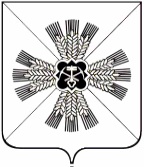 КЕМЕРОВСКАЯ ОБЛАСТЬАДМИНИСТРАЦИЯ ПРОМЫШЛЕННОВСКОГО МУНИЦИПАЛЬНОГО РАЙОНАПОСТАНОВЛЕНИЕот «10» июля 2018     г. № 730-П  пгт. ПромышленнаяО создании постоянно действующей рабочей группы антитеррористической комиссии Промышленновского муниципального района по обследованию и мониторингу состояния антитеррористической защищенности объектовВ соответствии с Федеральным законом от 06.10.2003 № 131-ФЗ «Об общих принципах организации местного самоуправления в Российской Федерации», Федеральным законом от 06.03.2006 № 35-ФЗ «О противодействии терроризму», Указом Президента Российской Федерации от 15.02.2006 № 116 «О мерах по противодействию терроризму»:1. Создать постоянно действующую рабочую группу антитеррористической комиссии Промышленновского муниципального района по обследованию и мониторингу состояния антитеррористической защищенности объектов.2. Утвердить прилагаемое Положение о постоянно действующей рабочей группе антитеррористической комиссии Промышленновского муниципального района по обследованию и мониторингу состояния антитеррористической защищенности объектов.3. Утвердить прилагаемый состав постоянно действующей рабочей группе антитеррористической комиссии Промышленновского муниципального района по обследованию и мониторингу состояния антитеррористической защищенности объектов.4.	Настоящее постановление подлежит обнародованию на официальном сайте администрации Промышленновского муниципального района.	5. 	Контроль за исполнением постановления возложить на первого заместителя главы Промышленновского муниципального района                         В.Е. Сереброва. 6.  	Настоящее постановление вступает в силу со дня подписания.Исп. А.В. ВиноградовТел. 72005УТВЕРЖДЕНО постановлением администрации Промышленновскогомуниципального района от 10.07.2018 №  730-П   1ПОЛОЖЕНИЕо постоянно действующей рабочей группе антитеррористической комиссии Промышленновского муниципального района по обследованию и мониторингу состояния антитеррористической защищенности объектовОбщие положения1. Постоянно действующая рабочая группа антитеррористической комиссии Промышленновского муниципального района по обследованию и мониторингу состояния антитеррористической защищенности объектов (далее – рабочая группа) создается постановлением администрации Промышленновского муниципального района и является постоянно действующим рабочим органом антитеррористической комиссии Промышленновского муниципального района.2. Рабочая группа предназначена для организации обследованию и мониторингу состояния антитеррористической защищенности объектов особой важности, повышенной опасности, жизнеобеспечения и мест с массовым пребыванием людей (далее - объектов);3. В своей деятельности рабочая группа руководствуется Конституцией РФ, нормативными правовыми актами РФ и Кемеровской области, решениями АТК Кемеровской области, правовыми актами Промышленновского муниципального района и решениями антитеррористической комиссии Промышленновского муниципального района, а также настоящим Положением.4. Рабочая группа осуществляет свою деятельность во взаимодействии с антитеррористической комиссией Кемеровской области и Промышленновского муниципального района, ведомствами и организациями.Порядок формирования рабочей группы5. Рабочую группу формирует и возглавляет заместитель председателя антитеррористической комиссии Промышленновского муниципального района.- в случае выявления нарушений правовых актов Российской Федерации, Кемеровской области и Промышленновского муниципального района по вопросам борьбы с терроризмом незамедлительно принимать меры по устранению недостатков, в том числе путем направления материалов в органы прокуратуры;- по результатам обследований составлять соответствующие акты с оценкой состояния антитеррористической безопасности объекта и рекомендациями по совершенствованию организации антитеррористической безопасности;- направлять в средства массовой информации материалы о принимаемых мерах по обеспечению антитеррористической безопасности населения района и действиях населения в условиях террористической опасности;- разрабатывать и утверждать у председателя антитеррористической комиссии Промышленновского муниципального района графики по обследованию и мониторингу антитеррористической защищенности объектов;- по результатам обследований объектов готовить материал для заседания антитеррористической комиссии Промышленновского муниципального района.УТВЕРЖДЕН постановлением администрации Промышленновскогомуниципального района от 10.07.2018 №730-ПСОСТАВпостоянно действующей рабочей группы антитеррористической комиссии Промышленновского муниципального района по обследованию и мониторингу состояния антитеррористической защищенности объектовГлаваПромышленновского муниципального районаД.П. ИльинЗаместитель главыПромышленновского муниципального районаЕ.А. ВащенкоРуководитель группыРуководитель группыСеребров Виктор Ефремович- первый заместитель главы Промышленновского муниципального районаЧлены группыЧлены группыПетько Евгений Александрович- оперуполномоченный отдела уголовного розыска Отдела МВД России по Промышленновскому району (по согласованию)Свиридов Константин Николаевич- дежурный ПЦО Ленинск-Кузнецкого филиала ФГКУ «УВО ВНГ России по Кемеровской области» (по согласованию)- дежурный ПЦО Ленинск-Кузнецкого филиала ФГКУ «УВО ВНГ России по Кемеровской области» (по согласованию)Коршунов Евгений Александрович- инспектор Отдела надзорной деятельности Промышленновского района ГУ МЧС России по Кемеровской области (по согласованию)- инспектор Отдела надзорной деятельности Промышленновского района ГУ МЧС России по Кемеровской области (по согласованию)Бражникова Анастасия Владимировна - главный специалист отдела ГО, ЧС и мобилизационной подготовки администрации Промышленновского муниципального района- главный специалист отдела ГО, ЧС и мобилизационной подготовки администрации Промышленновского муниципального районаЗаместитель главыПромышленновского муниципального районаЕ.А. Ващенко